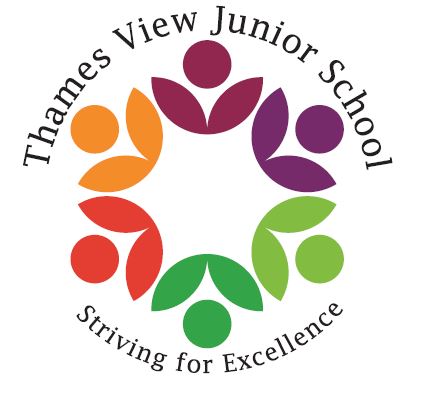 Headteacher: Sara RiderAssistant Headteachers: Hans Ramduth, Rebecca Seaton, Rachel Mottershead, Georgina NixonDear Parents, As you may remember from our previous newsletter, we are holding a kick back and relax day for our Year 6 children on Friday 18th May. We will use this day as an opportunity to continue to fundraise for our end of year prom. We ask the children to bring in £1 to wear either non uniform or pyjamas. There will also be an on site sweet shop running from one of the classrooms. Children may bring money to buy sweets but no more than £3. We will be spending our day watching films, playing games and taking part in arts crafts activities. We want our year 6 children to really enjoy the day and also know that they are raising money to make their end of year celebrations something to really remember. Children may bring in bean bags, blankets, etc. if they have them, whatever will make them feel nice and cosy!Thank you for your continued support of our year 6 children.Year 6 team